GUÍA  DE MATEMÁTICA 8Representar y comparar cantidades de dinero.Conocemos nuestras monedas: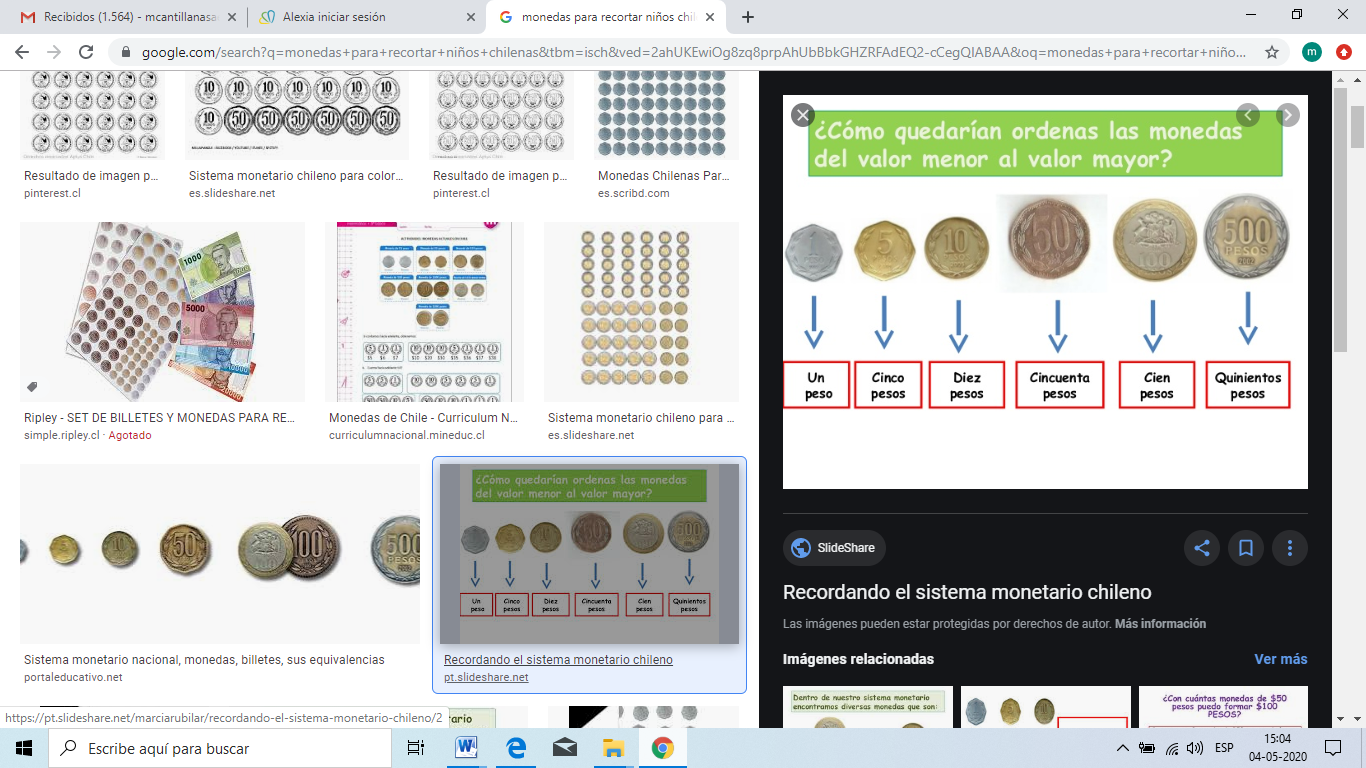 Con la ayuda de tus Padres representaremos con monedas las siguientes cantiades.Veamos un ejemplo:Juanito ha juntado 3 monedas de $ 10, 2 monedas de $ 5 y 6 monedas de $1¿ Cuanto dinero has juntado Juanitoen totalR: Juanito a juntado $ 46 en total.Ahora te toca a ti: Con los recortables que estan al final de la página representa cada problema y contesta la pregunta:Marcos compró un helado y pagó la cantidad justa con 2 monedas de $10 y 1 moneda de $50.¿Cuánto costaba el helado?_______________________________________________________________Laura regalo a su hermana 2 monedas  de $5, 3 monedas de $1 y 1 moneda de $100:¿Cuánto dinero regaló a Laura?_______________________________________________________________Ahora a trabajar: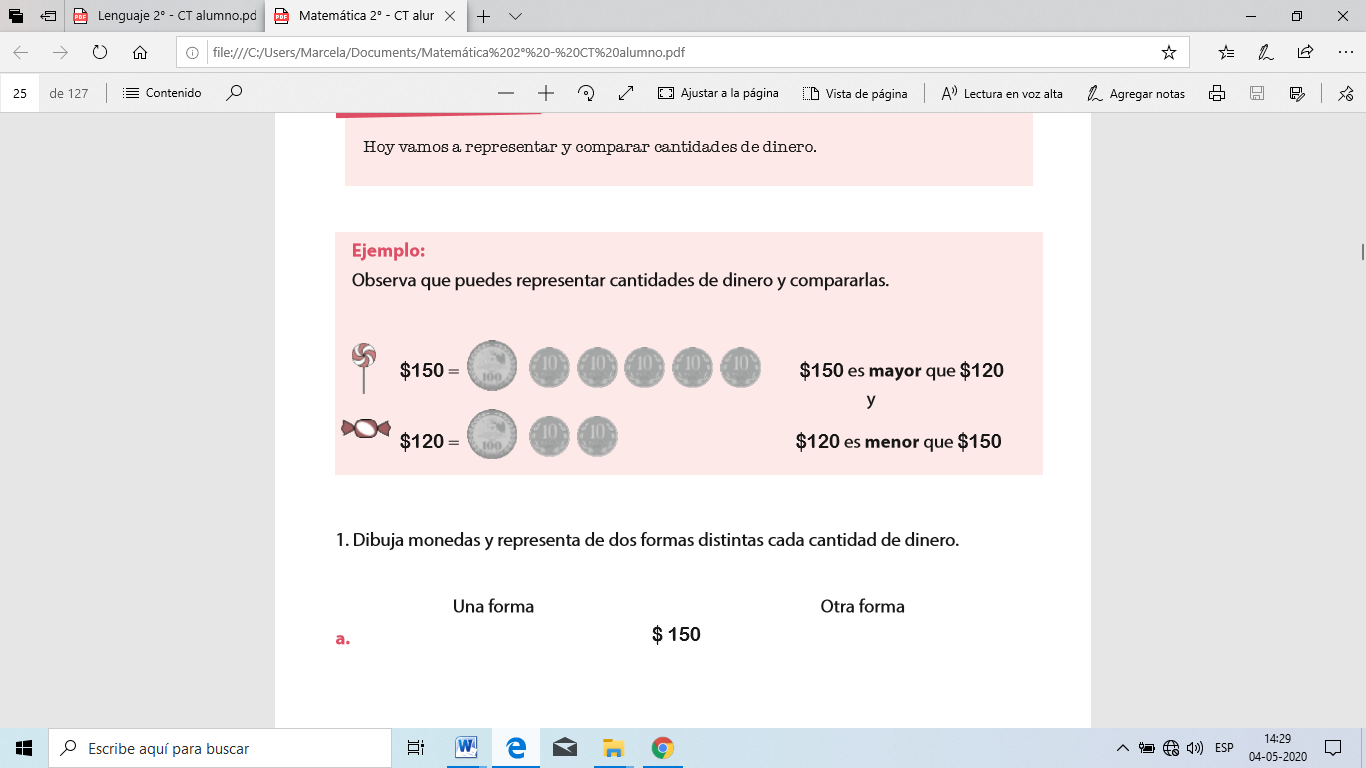 1.- . Dibuja monedas para representar  el precio de cada par de productos y compara.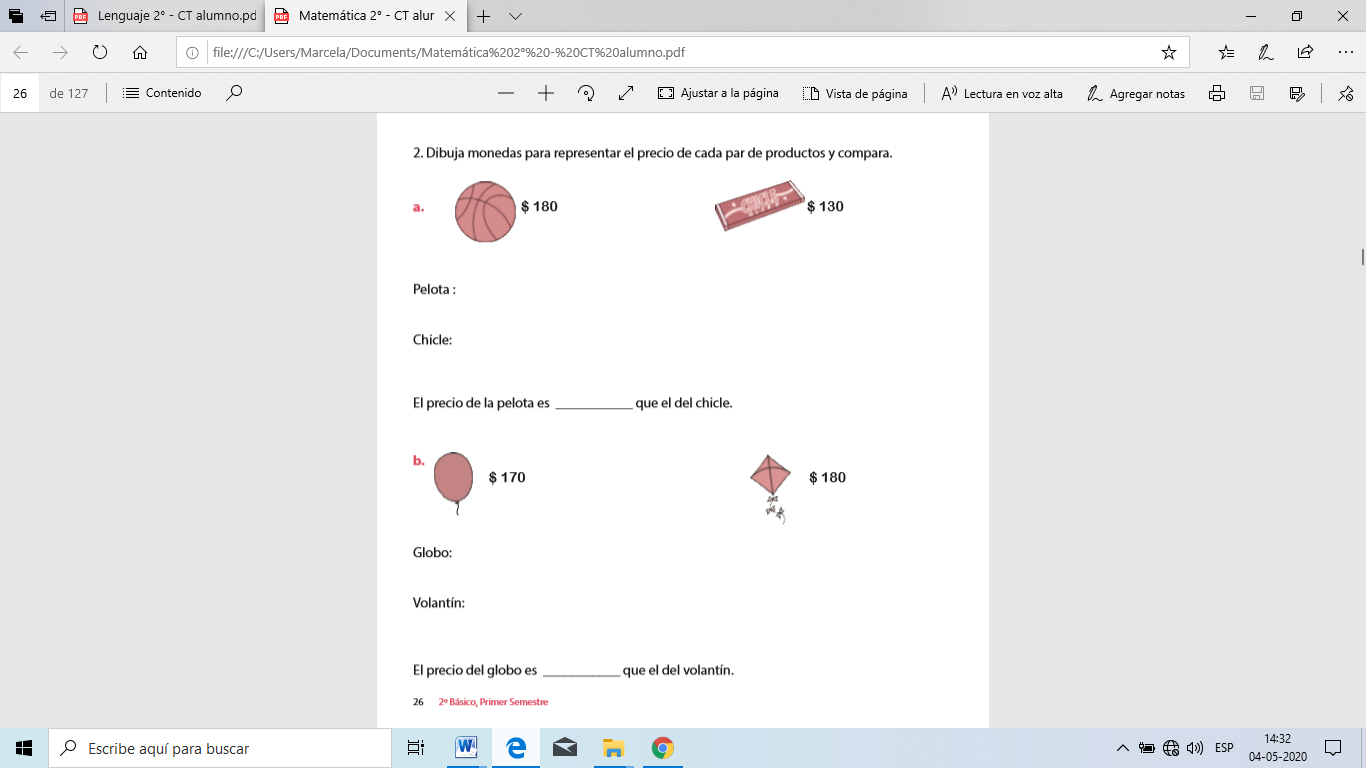 El precio de la pelota es ___________________________ que el chicle.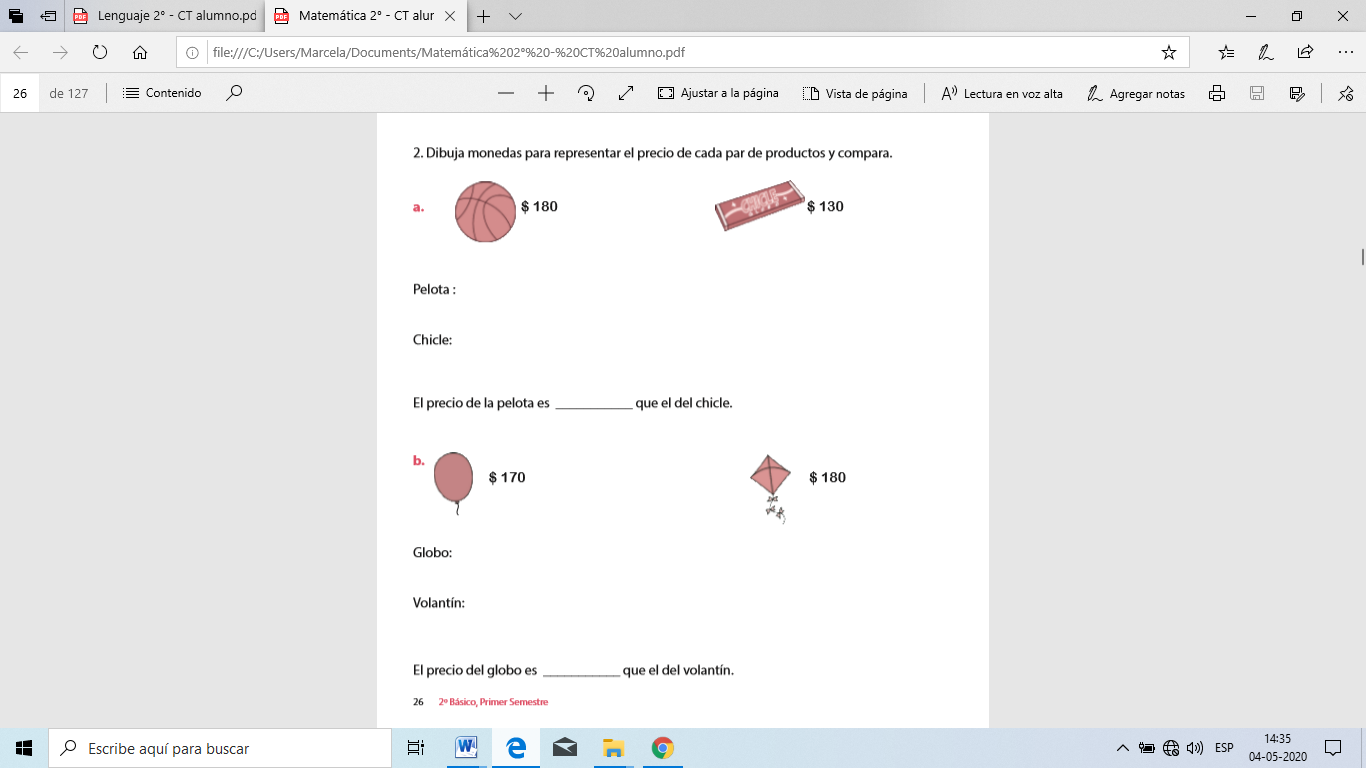 El precio del globo es ______________________________ que el del volatín.2.- .Representa cada precio utilizando la menor cantidad de monedas posibles.       Ordénandolos de mayor a menor.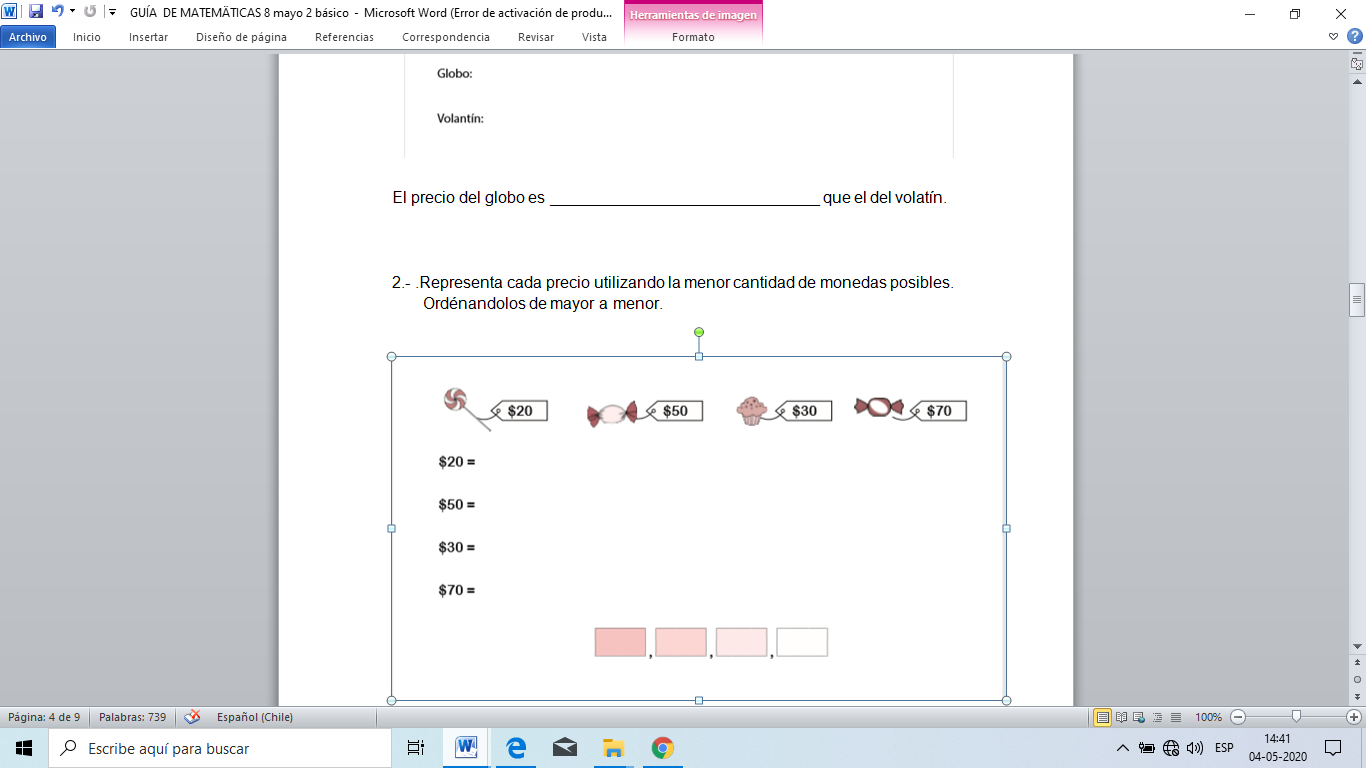 $ 20         $ 50$ 30$ 70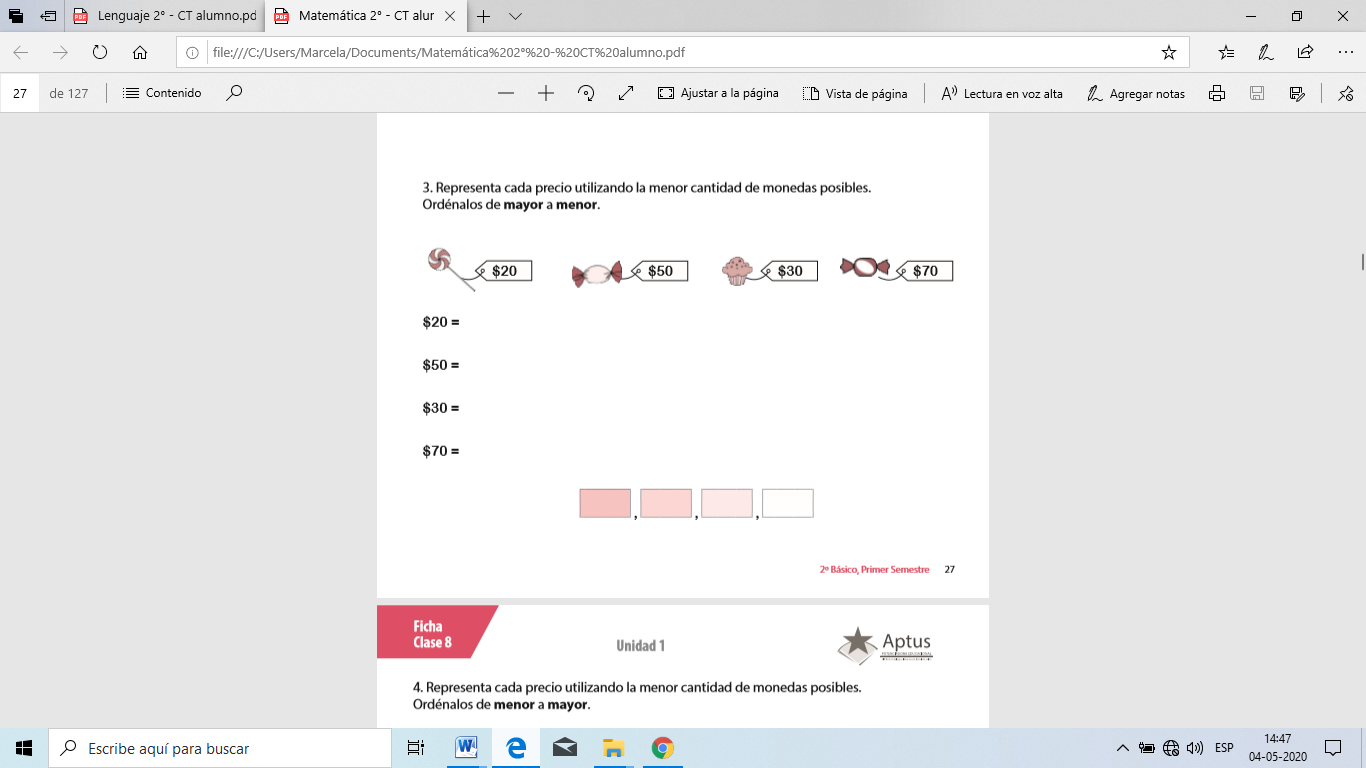 3.- Representa cada precio utilizando la menor cantidad de monedas posibles.     Ordénando de menor a mayor.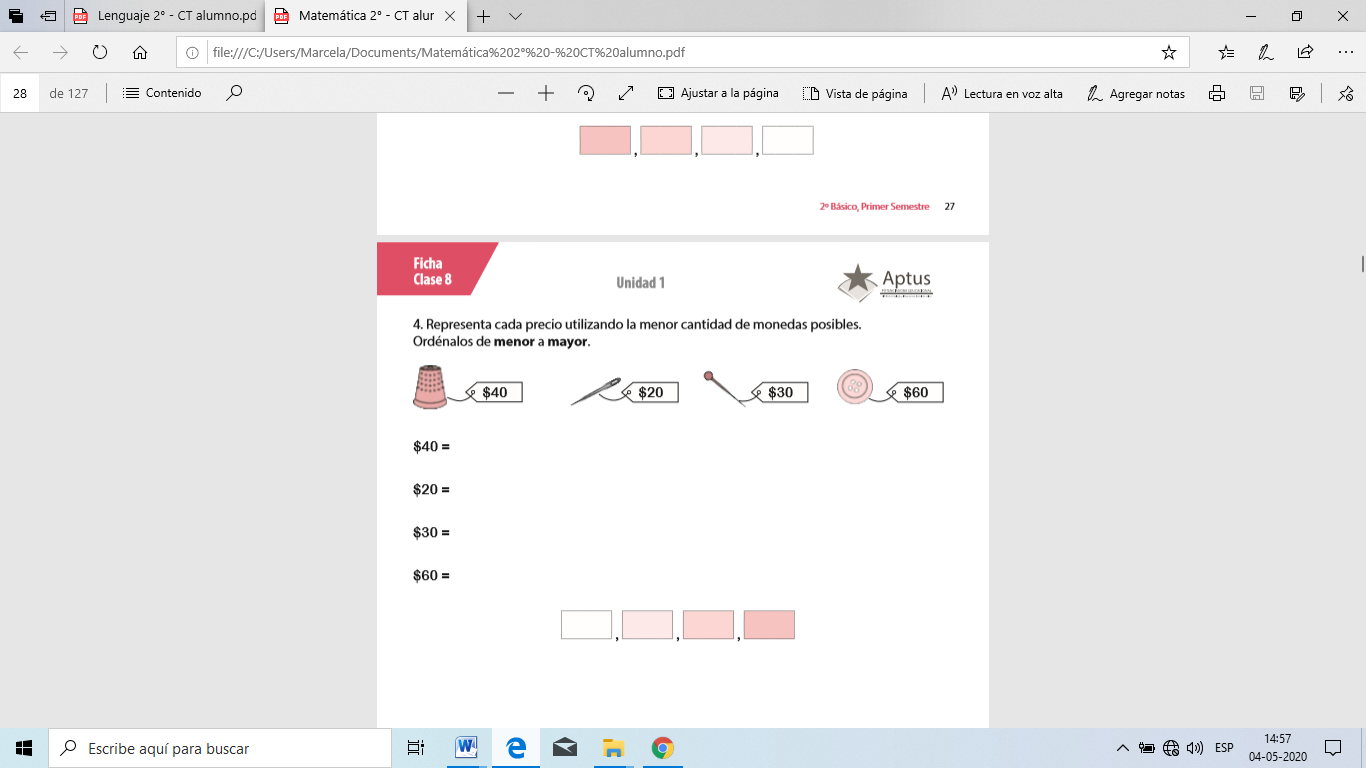 $ 40         $ 20$ 30$ 60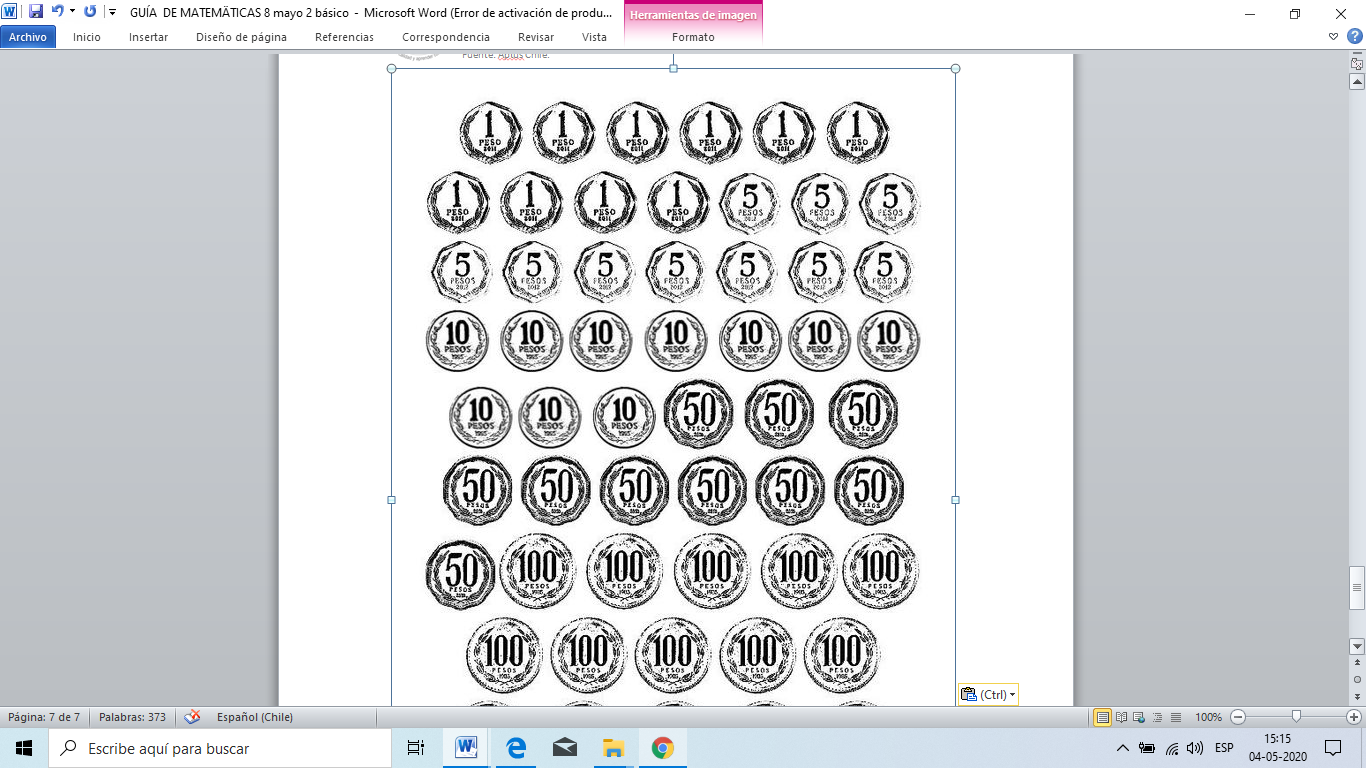 Recortables:OA 3: Representar cantidades de dinero para luego compararlas.